THÔNG TIN TRỌNG TÀI VIÊNNGUYỄN THỊ MƠNGUYỄN THỊ MƠ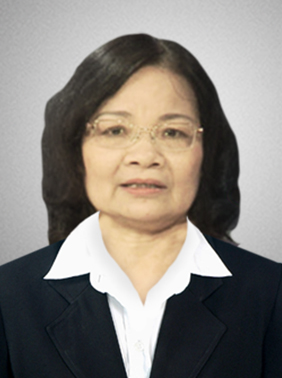 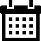 Năm sinh: 1949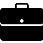 Nghề nghiệp: Giảng viên cao cấp, Bộ môn Luật, khoa Quản Trị Kinh Doanh, Đại Học Ngoại Thương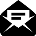 Email: ntmo_ftu@yahoo.com.vn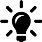 Lĩnh vực hoạt động: Luật Kinh tế quốc tế, Luật Thương mại quốc tế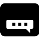 Ngôn ngữ: Tiếng Anh, tiếng Pháp, tiếng NgaHọc vấnHọc vấn1984Tiến sỹ Luật, Trường Đại học Tổng hợp Lômônôxốp (MGU)Kinh nghiệmKinh nghiệm1998 – 2005Hiệu trưởng, Trường Đại học Ngoại thương2002 – 2011Tổng Biên tập, Tạp chí Kinh tế đối ngoạiHiện nayGiảng viên, Bộ môn Luật, khoa Quản Trị Kinh Doanh, Đại Học Ngoại ThươngChức vụChức vụ2002 - nayTrọng tài viên, Trung Tâm Trọng Tài Quốc tế Việt Nam bên cạnh Phòng Thương mại và Công nghiệp Việt Nam (VIAC)Bằng cấp/chứng chỉBằng cấp/chứng chỉ1974Cử nhân Tư pháp quốc tế, Trường Quan hệ Quốc tế (MGIMO), Liên Xô1984Tiến sỹ Luật, Trường Đại học Tổng hợp Lômônôxốp (MGU)1991Bằng sau đại học của Trường Kinh doanh Châu Âu (thuộc Phòng Thương mại Quốc tế-ICC) về kinh tế thị trường1990 – 2000Chiến sĩ Thi đua Toàn quốc 10 năm đổi mới1996Huy chương vì sự nghiệp giáo dục2000Huân chương lao động hạng Ba2007Huân chương Quốc công nước Cộng Hòa Pháp 2006Danh hiệu Nhà giáo Nhân dân, Bằng khen của Bộ trưởng Bộ Thương mại về những đóng góp xuất sắc cho Dự án Luật Thương mại 2005